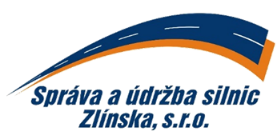 
DODAVATEL:    EKOREMA Zlín s.r.o.Tečovice 349763 02 TečoviceIČ: 07717377	DIČ: e-mail: xxxxxxxxxxxxxxxObjednáváme u Vás, celoročně: uložení stavebního odpadu dle přiloženého ceníkuODBĚRATEL:IČ: 269 13 453txxxxxxxxxSpráva a údržba silnic Zlínska, s.r.o.DIČ: CZ26913453IDDS: ib33u2hK Majáku 5001Banka: UniCredit Banke: xxxxxxxxxxxxxxxx760 01 Zlínč.ú.: xxxxxxxxxxxxxwww.suszlin.czCELOROČNÍ OBJEDNÁVKA č.: OV-018/2021ze dne: 13.01.2021termín, místo dodání:rok 2021splatnost faktur:30 dnívyřizuje:xxxxxxxxxxxxxxtelefon/mobil:xxxxxxxxxxxxxe-mail:xxxxxxxxxxxxxxPotvrzení odběratele: (razítko a podpis)Ing. Vladimír Kutýjednatel společnostiPotvrzení dodavatele: (jméno, podpis, razítko)Vyřizuje: (jméno hůlkovým písmem) tel.: Potvrzení odběratele: (razítko a podpis)Ing. Vladimír Kutýjednatel společnosti